УКРАЇНА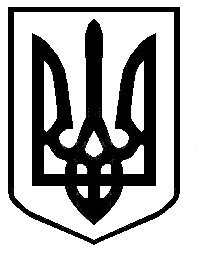 ЛОЗІВСЬКА МІСЬКА РАДА ХАРКІВСЬКОЇ ОБЛАСТІЛОЗІВСЬКИЙ НАВЧАЛЬНО – ВИХОВНИЙ КОМПЛЕКС «ЗАГАЛЬНООСВІТНІЙ НАВЧАЛЬНИЙ ЗАКЛАД – ДОШКІЛЬНИЙ НАВЧАЛЬНИЙ ЗАКЛАД № 8» ЛОЗІВСЬКОЇ МІСЬКОЇ РАДИ ХАРКІВСЬКОЇ ОБЛАСТІН А К А Зм. Лозова06.11.2020 										         №  121-оПро організацію освітнього процесу в ЛНВК «ЗНЗ-ДНЗ № 8»	На виконання рішення Регіональної комісії ТЕБ та НС Харківської державної обласної адміністрації (протокол № 33 від 06.11.2020 року), рішення комісії ТЕБ та НС Лозівської міської ради (протокол № 29 від 06.11.2020 року), у відповідності до ст.9 Закон України «Про світу», ст.4Закону України «Про повну загальну середню освіту», Положення про дистанційну форму здобуття повної загальної середньої освіти, затверджене наказом Міністерства науки і освіти від 08.09.2020 року №1115 «Деякі питання організації дистанційного навчання» (зареєстровано в Міністерстві юстиції України від 28.09.2020 року №941/35224), з урахуванням листів Міністерства освіти і науки України від 23.03.2020 року №1/9-173 «Щодо організації освітнього процесу в закладах загальної середньої освіти під час карантину», від 31.08.2020 року №1/9-492 «Про умови, правила та рекомендації щодо організації освітнього процесу на період карантину 2020», від 02.11.2020 року №1/9-609 «Щодо організації дистанційного навчання», наказу УОМС від 06.11.2020 № 398 «Про організацію освітнього процесу в закладах дошкільної, загальної середньої,позашкільної освіти Лозівської міської ОТГ»,НАКАЗУЮ:	1. Організувати освітній процес для учнів 1-4 класів з відвідуванням закладів освіти та за умови дотримання у закладах відповідних санітарних і протиепідемічних заходів, а також здійснення обов’язкового щоденного стану здоров’я учнів.Пащенко Н.А., Зимогляд В.А.Із 09.11.2020 року до перегляду рівня епідемічної небезпеки2. Організувати освітній процес для учнів 5-11 класів з використанням технологій дистанційною навчання на освітній платформі Moodle за електронною адресою https://nvk8.ml.Пащенко Н.А., Зимогляд В.А.Із 09.11.2020 року, до перегляду рівня епідемічної небезпеки	3. Посилити заходи на період карантину в зв’язку з поширенням коронавірусної хвороби (COVID-19)На період карантинних обмежень4. Забезпечити роботу дошкільних підрозділів з неухильним дотриманням правил гігієни, використанням засобів індивідуального захисту, дотриманням у закладах відповідних санітарних і протиепідемічних заходів, а також здійснення обов’язкового щоденного стану здоров’я вихованців.Лукаш Т.Ю.Постійно5. Забезпечити організацію освітнього процесу для учнів 1-11 класів з відвідуванням закладів освіти за умови дотримання у закладах відповідних санітарних і протиепідемічних заходів, а також здійснення обов’язкового щоденного стану здоров’я учнів.Із 09.11.2020 року, до перегляду рівня епідемічної небезпеки6. Посилити заходи на період карантину в зв’язку з поширенням коронавірусної хвороби (COVID-19).На період карантинних обмежень7. Заступнику директора з навчально-вихвної роботи Лукаш Т.Ю.:7.1. Забезпечити роботу закладів дошкільної освіти з неухильним дотриманням правил гігієни, використанням засобів індивідуального захисту,дотриманням у закладах відповідних санітарних і протиепідемічних заходів, а також здійснення обов’язкового щоденного стану здоров’я вихованців.Постійно 7.2. Посилити заходи на період карантину в зв’язку з поширенням коронавірусної хвороби (COVID-19)На період карантинних обмежень8. Контроль за виконанням даного наказу залишаю за собою.Директор ЛНВК «ЗНЗ-ДНЗ №8»                         Сергій РЕШЕТОВЗ наказом ознайомлені: «   » _________ 2020 року		В.А.Зимогляд«   » _________ 2020 року		Т.Ю.Лукаш«   » _________ 2020 року		Н.А. Пащенко